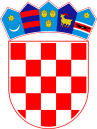   REPUBLIKA HRVATSKAVARAŽDINSKA ŽUPANIJA         OPĆINA VINICA       OPĆINSKO VIJEĆEKLASA :URBROJ:Vinica,   2022.Na temelju članka 104. stavka 1. Zakona o komunalnom gospodarstvu (»Narodne novine«, broj 68/18, 110/18, 32/20) i članka 30. Statuta Općine Vinica(»Službeni vjesnik Varaždinske županije«, broj 30/20, 9/21), Općinsko vijeće Općine Vinica na sjednici održanoj dana ____ 2022. godine, donosiODLUKUo komunalnom redu na područjuOpćine VinicaOPĆE ODREDBEČlanak 1.	Ova Odluka donosi se radi uređenja naselja te uspostave i održavanje komunalnog reda u naselju.Članak 2.	Ovom Odlukom se propisuje:uređenje naselja, koje obuhvaća uređenje pročelja, okućnica i dvorišta zgrada u vlasništvu fizičkih ili pravnih osoba u dijelu koji je vidljiv površini javne namjene, te određivanje uvjeta za postavljanje tendi, reklama, plakata, spomenploča na građevinama i druge urbane opreme te klimatizacijskih uređaja, dimovodnih, zajedničkih antenskih sustava i drugih uređaja na tim zgradama koji se prema posebnim propisima grade bez građevinske dozvole i glavnog projekta,način uređenja i korištenja površina javne namjene i zemljišta u vlasništvu Općine za gospodarske i druge svrhe, uključujući i njihovo davanje na privremeno korištenje, građenje građevina koje se prema posebnim propisima grade bez građevinske dozvole i glavnog projekta te održavanje reda na tim površinama,uvjete korištenja nerazvrstanih cesta i drugih površina javne namjene za parkiranje vozila,održavanje čistoće i čuvanje površina javne namjene, uključujući uklanjanje snijega i leda s tih površina,mjere za provođenje te odluke kao što je određivanje uvjeta i načina davanja u zakup površina javne namjene, mjere za održavanje komunalnog reda koje poduzima komunalni redar, obveze pravnih i fizičkih osoba i prekršajne odredbe,mjere koje će osigurati mogućnost korištenja površina javne namjene na način koji omogućava kretanje osoba s posebnim potrebama.Članak 3.Površinama javne namjene u smislu ove Odluke smatraju se:javne prometne površine: nerazvrstane ceste, nogostupi, dionice razvrstanih cesta kroz Općinu, seoski, poljski i šumski putovi, putovi na nasipima za obranu od poplava, javni prolazi, mostovi, parkirališta, stajališta javnog prometa i slične površine;javne zelene površine: živice, cvjetnjaci, travnjaci, skupine ili pojedinačna stabla, dječja igrališta, zelene površine uz ceste u naselju (uz stambene objekte i uz javne objekte), te obale rijeke, te sve prirodne zelene površine;površine i objekti što su namijenjeni za javne priredbe i slični prostori;privatne površine s javnim karakterom.Komunalnim objektima i uređajima u smislu ove Odluke smatraju se: kanalizacijski uređaji, vodovi i slivnici, otvoreni odvodni jarci, vodovodna mreža, reciklažno dvorište, tržnica na malo, sajmišta, groblja, urbana oprema i drugi objekti i uređaji javne namjene.Članak 4.Mjerama za provođenje komunalnog reda smatraju se mjere propisane zakonom, ovom Odlukom i drugim propisima kojima je cilj uspostavljanje što cjelovitijeg komunalnog reda.Komunalni red provodi općinski komunalni redar.Članak 5.Komunalni objekti i uređaji (gospodarenje i održavanje), te obavljanje komunalnih djelatnosti povjeravaju se pravnim i fizičkim osobama na jedan od načina propisanih Zakonom o komunalnom gospodarstvu i Odlukom o komunalnim djelatnostima.Članak 6.Programom održavanja komunalne infrastrukture određuje se godišnji opseg radova na održavanju uređenog građevinskog zemljišta.Program iz stavka 1. ovog članka donosi Općinsko vijeće Općine Vinica.UREĐENJE NASELJAČlanak 7.	Naselja na području Općine Vinica moraju biti uređena.	Pod uređenim naseljem smatra se uređivanje vanjskih dijelova građevina, uređenje uličnih ograda i ulaza (ulazna vrata i sl.), vrtova, dvorišta i sličnih površina, te izloga, uređivanje javne rasvjete, uređivanje komunalnih objekata, uređaja i komunalno-urbane opreme u općoj upotrebi, autobusnih postaja, uređivanje drugih površina radi postavljanja objekata, postavljanje spomenika, spomen-ploča, skulptura i sličnih predmeta, održavanje i korištenje reklama, natpisa i slično te pokretnih naprava.Uređivanje vanjskih dijelova građevinaČlanak 8.	Vlasnici i posjednici građevina dužni su građevine koristiti sukladno njihovoj namjeni odnosno tako da ne narušavaju estetski izgled građevine i naselja, kao urbanih cjelina te na način da stanje zgrade i okoliša zgrade ne ugrožava sigurnost osoba i imovine susjeda i svih građana te ne nagrđuje estetsku vizuru i vrijednost susjednih nekretnina.Vanjski dijelovi građevina (pročelja, balkoni, terase, ulazna vrata, prozori, žljebovi i drugo) moraju biti uredni i čisti, a oštećenja se moraju popraviti.Građevine koje svojim izgledom (zbog oštećenja ili dotrajalosti vanjskih dijelova) nagrđuju opći izgled ulice i naselja moraju se urediti.Zabranjeno je mehanički uništavati pročelja građevina ili po njima ispisivati razne vrste poruka i obavijesti, crtati, šarati i na drugi ih način prljati ili nagrđivati, osim grafita koji su percipirani kao oblik umjetničkog izražavanja koje može pozitivno doprinijeti urbanom identitetu i kreativnoj ponudi Općine.Za crtanje grafita potrebna je dozvola Jedinstvenog upravnog odjela Općine.Korištenjem građevina ne smije se onemogućiti ili otežati korištenje površina javne namjene, komunalnih objekata i uređaja.Vlasnik, odnosno korisnik zgrade dužan je odmah otkloniti oštećenja vanjskih dijelova zgrade (pročelje ili pokrov postojeće zgrade) koji nisu nosiva konstrukcija, a zbog kojih postoji opasnost za život, zdravlje ili imovinu ljudi, sukladno posebnim propisima o gradnji i građevinskoj inspekciji.Neuređenim okućnicama i građevinama komunalni redar i Jedinstveni upravni odjel Općine Vinica postupat će i donositi će mjere sukladno ovlastima iz Zakona o građevinskoj inspekciji te važećih posebnih propisa.Članak 9.Vlasnik, korisnik, odnosno upravitelj zgrade dužan je neodržavane i neuredne vanjske dijelove zgrade obnoviti i održavati tako da se obnovljeni dijelovi zgrade uklapaju u cjeloviti izgled zgrade.Zabranjeno je djelomično uređivanje pročelja više stambenih zgrada, osim u slučaju kad više stambena zgrada ima više zasebnih ulaza, kada je dopušteno uređivanje pročelja za stanove koji pripadaju istom ulazu.Članak 10.Na prozorima, balkonima, ogradama, pročeljima i drugim dijelovima zgrade, koji su neposredno vidljivi sa javne površine zabranjeno je lijepiti ili postavljati uvredljive natpise, reklame kao i druge predmete i uređaje.Uređenje ograda, vrtova, dvorišta i sličnih površinaČlanak 11.Ograde uz javne površine moraju biti postavljene u skladu s dokumentacijom prostornog uređenja Općine.	Pravne i fizičke osobe dužne su ogradu uz javne površine koje koriste držati urednima.	Ograda uz javnu površinu mora se održavati tako da ne predstavlja opasnost za prolaznike, te ih je vlasnik dužan redovito održavati (mijenjati i popravljati oštećene ili dotrajale dijelove, bojati, ličiti i sl.).	Ograde od ukrasne živice uz javne prometne površine moraju se redovno održavati i estetski oblikovati tako da ne sežu preko regulacijske linije na javnu površinu i da ne ometaju preglednost odvijanja prometa.	Vlasnici ograda od ukrasne živice dužni su nakon radova na održavanju ograde očistiti javnu površinu.	Ograde ni jednim svojim dijelom ne smiju prelaziti na javnu površinu (nogostup, cestu i sl.) odnosno ne smije prelaziti međnu liniju i parcele.Članak 12.Dvorišta, vrtove, voćnjake, vinograde, livade, neizgrađena građevinska zemljišta i druge slične površine koje su vidljive s javne površine, vlasnici, odnosno korisnici moraju održavati i obrađivati sukladno njihovoj namjeni i na taj način doprinositi uređenju naselja.	Dvorišta i vrtovi moraju se koristiti na način da s njih ne dolaze nikakvi štetni utjecaji na javne površine, komunalne objekte i uređaje.	Ukrasni nasadi, voćke i druga stabla ne smiju svojim granama prelaziti na javne prometne površine, te ne smiju biti posađeni tako da otežavaju preglednost odvijanja prometa.	Ako postoji opasnost od rušenja stabla na javnu površinu i ozljeđivanja ljudi i/ili oštećenja imovine, komunalni redar će rješenjem narediti vlasniku, odnosno korisniku, zemljišta sječu stabla.	Travu i korov uz ogradu i javnu površinu vlasnici i posjednici dužni su redovito uklanjati.	Lišće, cvjetove, plodove i grane koje padnu na javnu prometnu površinu vlasnici su dužni odmah ukloniti, a javnu površinu očistiti.	Zabranjeno je spaljivanje svih otpadnih tvari na dvorištima, vrtovima, poljoprivrednom zemljištu, neizgrađenom građevinskom zemljištu i javnim površinama bez odobrenja nadležne vatrogasne postrojbe.Članak 13.	Javne zelene površine na području Općine uređuju se sukladno prostornom planu i projektima uređenja okoliša.	Rekreacijske javne površine, sportska i dječja igrališta i drugi javni sportski objekti i uređaji na njima moraju se održavati urednima i ispravnima i koristiti u skladu s namjenom uz iznimke propisane ovom Odlukom.	Na površinama i objektima iz stavka 2. ovoga članka moraju biti, na vidnome mjestu, istaknute odredbe o održavanju reda, čistoće, zaštite zelenila i slično.Javna rasvjetaČlanak 14.	Javno prometne površine, pješački i drugi glavni putovi na javnim zelenim površinama moraju imati javnu rasvjetu gdje god je to ekonomski opravdano moguće izvesti.	Javna rasvjeta mora biti izvedena u skladu sa suvremenom svjetlosnom tehnikom, uzimajući u obzir značenje pojedinih dijelova naselja i pojedinih javnih površina, promet i potrebe građana.	Rasvjetna tijela moraju biti funkcionalna i estetski oblikovana.	Javna rasvjeta mora se redovito održavati u ispravnom stanju, u pravilu, mora svijetliti sukladno odluci općinskog načelnika.Članak 15.	Zabranjeno je oštećivanje i uništavanje rasvjetnih stupova i rasvjetnih tijela.	Na rasvjetne stupove nije dopušteno postavljanje oglasa, obavijesti, reklama i slično osim iznimno po odobrenju Jedinstvenog upravnog odjela Općine Vinica.	Iznimno, na objekte iz stavka 1. ovog članka mogu se postavljati nosači zastava, zastavice i drugi ukrasi, ali tako da ne smetaju odvijanju prometa.	Za postavljanje zastavica i slično koje ne postavlja Općina potrebno je odobrenje Jedinstvenog upravnog odjela Općine Vinica.Komunalni objekti i uređaji te komunalno urbana oprema u općoj upotrebiČlanak 16.	Pod komunalno-urbanom opremom i uređajima u smislu ove Odluke smatra se sva pokretna i nepokretna oprema i uređaji bez obzira u čijem su vlasništvu te autobusna i željeznička stajališta koji služe svim građanima odnosno boljem funkcioniranju naselja kao urbanih cjelina.	Pod komunalno-urbanom opremom smatraju se naročito: orijentacijski planovi, oglasni stupovi, oglasne ploče i konstrukcije, klupe, posude za cvijeće i zelenilo, jarboli i držači zastava, stupovi i nosači rasvjetnih tijela, košare za otpatke, pepeljare, prometne zapreke i sl.	Na javnim površinama mogu se postavljati i javne telefonske govornice, poštanski sandučići, kao urbana oprema u vlasništvu pravnih ili fizičkih osoba.	Pod komunalnim objektima u općoj upotrebi podrazumijevaju se javni sanitarni čvorovi.Članak 17.	Komunalno-urbana oprema i uređaji, osim opreme iz članka 16. stavak 3., u vlasništvu je Općine.	Mjesta za postavljanje i vrstu komunalno-urbane opreme i uređaja određuje općinski načelnik.	Komunalno-urbanu opremu i uređaje te komunalne objekte održava pravna ili fizička osoba kojoj je to povjerila Općina.	Nije dozvoljeno oštećivanje komunalno-urbane opreme i uređaja i njeno korištenje suprotno namjeni.Članak 18.	Javni sanitarni čvorovi se postavljaju na mjestima na kojima se građani okupljaju i zadržavaju ili se na takvim lokacijama postavljaju kemijski WC-i po odobrenju Jedinstvenog upravnog odjela Općine Vinica.	Javni sanitarni čvorovi moraju biti opremljeni odgovarajućom opremom i moraju biti uredni, ispravni i ispunjavati tehničke i higijenske uvjete.Članak 19.	Poštanski sandučići postavljaju se na mjestima na kojima se građani okupljaju i zadržavaju te na stambenim zgradama s većim brojem stanova.Članak 20.	Poštanske sandučiće postavlja i održava pravna osoba koja obavlja djelatnost poštanskih usluga.	Pravna osoba koja obavlja djelatnost poštanskih usluga dužna je poštanske sandučiće održavati urednima i ispravnima te kvarove uklanjati u najkraćem mogućem roku, a najkasnije u roku od 3 dana.Članak 21.	Odobrenje za postavljanje komunalno-urbane opreme i uređaja na javnim površinama izdaje Jedinstveni upravni odjel Općine Vinica, ako posebnim propisima nije određeno drugačije.Članak 22.	Komunalno-urbanu opremu i uređaje te komunalne objekte u općoj uporabi zabranjeno je uništavati, po njima šarati, crtati ili ih na drugi način prljati i nagrđivati.Ploče s imenom naselja, ulice, trga i pločice s brojem zgradeČlanak 23.	Naselja, ulice i trgovi moraju biti označeni imenom, a zgrade moraju biti obilježene brojevima.	Naselja, ulice, trgovi i zgrade označavaju se i obilježavaju na način i po postupku propisanom posebnim propisom.Članak 24.	Za označavanje imena naselja, ulica i trgova postavljaju se ploče, a na zgrade se postavljaju pločice s kućnim brojem zgrade.	Ploče za označavanje imena ulica i trgova mogu sadržavati i opis značenja imena ulica i trgova i druge informacije ili se uz njih mogu postavljati ploče (dopunske ploče) s opisom značenja imena ulica i trgova i drugim informacijama.Članak 25.	Vlasnik zgrade odnosno kuće dužan je na zgradu odnosno kuću postaviti pločicu s kućnim brojem zgrade sukladno posebnim propisima.	Vlasnik građevine mora postaviti pločicu s kućnim brojem sukladno rješenju o određivanju kućnog broja.	Vlasnik, odnosno upravitelj zgrade, dužan je voditi brigu o tome da zgrada bude stalno obilježena brojem.Članak 26.	Zabranjeno je oštećivati i uništavati te neovlašteno skidati i mijenjati ploče i pločice iz članka 24. ove Odluke.Autobusne postaje i parkiralištaČlanak 27.Postaje autobusnog prometa na području Općine i naselja moraju biti na pravilu natkrivene i opremljene klupama te održavane u urednom i ispravnom stanju, a oštećenja tih prostora moraju se u što kraćem roku otkloniti.Klupe i drugi predmeti, te nasadi koji se nalaze na i okolo autobusnih postaja moraju biti čisti, uredni i ispravni i nije dozvoljeno njihovo oštećivanje.Za uređenje i održavanje objekata iz ovog članka zadužene su pravne i fizičke osobe koje obavljaju prijevoz putnika. 
Članak 28.Javna parkirališta moraju se održavati čistima i urednima.Na javnim parkiralištima mora se održavati red, a vozila se moraju parkirati unutar označenog parkirnog mjesta.Javna parkirališta održava vlasnik ili koncesionar.Na javnim parkiralištima zabranjeno je ostavljati teretna i priključna vozila, autobuse, radne i poljoprivredne strojeve.Na javnim parkiralištima zabranjeno je trgovanje, pretovar robe i dr. što nije u skladu s namjenom bez odobrenja Jedinstvenog upravnog odjela Općine Vinica.Na javnim parkiralištima je zabranjeno izvođenje praktične nastave u auto školama bez odobrenja Jedinstvenog upravnog odjela Općine Vinica.Nazivi, izlozi, reklamni panoi, zaštitne naprave i plakatiČlanak 29.	Pravne i fizičke osobe, koje su to dužne na osnovi posebnih propisa, ističu na pročelja zgrade u kojoj koriste poslovni prostor, odnosno u kojoj je sjedište, odgovarajuću natpisnu ploču, odnosno tvrtku (u nastavku teksta: naziv).	Naziv mora biti čitljiv i tehnički i estetski oblikovan, jezično ispravan, uredan i u skladu s posebnim propisima.	Pravne i fizičke osobe dužne su ukloniti naziv u roku od 8 dana od prestanka obavljanja djelatnosti, odnosno iseljenja iz zgrade.Članak 30.	Izlozi, reklamni ormarići i drugi slični objekti koji su sastavni dio građevine, a služe izlaganju robe, moraju biti tehnički i estetski oblikovani te se moraju postavljati tako da ne onemogućavaju ili otežavaju korištenje javnih površina.	Izlozi se moraju redovito uređivati, čistiti i prati.	Korisnik izloga ne smije u izlogu držati ambalažu ili skladištiti robu te izlagati robu izvan poslovnog prostoraČlanak 31.	Osvjetljenje izloga ako postoji mora biti izvedeno u skladu sa suvremenom svjetlosnom tehnikom, a svjetlost ne smije izravno obasjavati prometnu površinu.	Vlasnik, odnosno korisnik poslovnog prostora koji se ne koristi dužan je izlog uredno prekriti neprozirnim materijalom, odnosno onemogućiti uvid u unutrašnjost poslovnog prostora.Članak 32.	Stvari, cijene, cjenici, ukrasi i slično u izlozima moraju biti izloženi estetski i stručno, na način koji jasno iskazuje djelatnost.	Na dane blagdana, te povodom značajnih gospodarskih, kulturnih i sportskih manifestacija, korisnici izloga dužni su ih prigodno urediti.	Za prigodno uređenje izloga nije potrebno odobrenje.Članak 33.	Na području Općine, na objekte, zemljišta i druge prostore mogu se postavljati reklamne konstrukcije, reklamne ploče, reklamni panoi, reklamne zastave, transparenti i drugi prigodni natpisi, reklamni ormarići, oglasni panoi, putokazi koji se ne smatraju prometnim znakom i druge stvari koje služe reklamiranju i informiranju (u nastavku teksta: reklame), te jarboli za zastave, zaštitne naprave na izlozima (tende, stakla, prozori, roloi, platna) i slično.Članak 34.	Plakati, oglasi i druge objave reklamno-promidžbenog ili informativnog obilježja, koji su u pravilu privremenog karaktera, mogu se na javnim površinama postavljati samo na oglasnim stupovima, oglasnim pločama, konstrukcijama i oglasnim ormarićima koje postavlja Općina, odnosno od nje ovlaštena pravna ili fizička osoba.	Plakati, oglasi i slične objave moraju biti estetski oblikovani, čitki i pravopisno ispravni.	Mjesta za postavljanje naprava i oblike tih naprava iz stavka 1. ovog članka određuje i odobrava općinski načelnik.	O održavanju naprava iz stavka 1. brine se Jedinstveni upravni odjel Općine Vinica odnosno pravna ili fizička osoba, kojoj su isti poslovi povjereni na obavljanje.	Postavljanje plakata, oglasa i sličnih objava nije dozvoljeno na pročeljima građevina, ogradama, stupovima javne rasvjete, telefonskim govornicama i slično.	Nije dozvoljeno oštećivanje oglasnih stupova, ploča, oglasnih ormarića, postavljanih plakata, oglasa i sličnih objava.	Troškove uklanjanja plakata, oglasa i čišćenje površina na kojima nisu smjeli biti postavljeni, snosi fizička ili pravna osoba koja ih je postavila ili osoba koja se iz sadržaja plakata, oglasa ili objave može utvrditi kao oglašen, vlasnik, izvođač ili organizator nekog događaja.Članak 35.	Plakati predizborne promidžbe i obavijesti o smrti mogu se postavljati i na stupove javne rasvjete, ali su ih političke stranke dužne ukloniti najkasnije u roku 3 dana od završetka izbora, odnosno članovi obitelji pokojnika najkasnije u roku 3 dana od dana ukopa pokojnika.Članak 36.	Nazivi, reklamni panoi, jarboli za zastave, zaštitne naprave na izlozima i plakati moraju se održavati čistima, urednima i ispravnima, a dotrajali se moraju obnoviti, odnosno zamijeniti.	Predmete iz stavka 1. ovoga članka ne smije se prljati, oštećivati ili uništavati.Spomenici, spomen ploče, skulpture i slični predmetiČlanak 37.	Na području Općine, na objekte, zemljište i druge prostore mogu se postavljati spomenici, spomen ploče, skulpture i slični predmeti (u nastavku teksta: spomenici).	Za postavljanje i uklanjanje spomenika, potrebno je odobrenje Općinskog vijeća, ako posebnim propisima nije drugačije određeno.Članak 38.	Jedinstveni upravni odjel Općine dužan je pribaviti prethodnu suglasnost Konzervatorskog odjela ako se postavlja ili uklanja spomenik za koji se utvrdi da ima obilježja spomenika kulture, te ako se radi o postavljanju spomenika na područje ili na objekt koji je spomenik kulture ili prirode.Članak 39.	Spomenici se moraju održavati urednima i zaštititi od uništavanja.	Spomenike se ne smije prljati, oštećivati, uništavati, ne smije se pisati ili crtati po njima, niti na drugi način nagrđivati njihov izgled.Pokretne napraveČlanak 40.	Na području Općine mogu se postavljati pokretne naprave.	Pokretnim napravama u smislu ove Odluke smatraju se štandovi ili klupe, kolica za prodaju raznih artikala, ledenice za sladoled u originalnom pakiranju, ambulantne, ugostiteljske i druge prikolice, peći i naprave za pečenje plodina, spremišta za priručni alat i materijal, naprave za čišćenje obuće, vage za vaganje ljudi, pozornice i slične naprave.	Pokretnim napravama u smislu ove Odluke smatraju se i stolovi, stolice, suncobrani i sjenila, pokretne ograde i druge naprave koje se postavljaju kao otvorene terase ispred ugostiteljskih, zanatskih i drugih radnji, odnosno u njihovoj neposrednoj blizini, te šatori u kojima se obavlja ugostiteljska djelatnost, djelatnost cirkusa, luna-parka, zabavne radnje, automobili kao izložbeni primjerci ili lutrijski zgodici i slično.Članak 41.	Pokretnim napravama ne smatraju se privremeno postavljeni objekti pravnih ili fizičkih osoba koje obavljaju komunalne djelatnosti i naprave koje te osobe koriste pri obavljanju radova iz svog djelokruga.Članak 42.	Postavljanjem pokretnih naprava ne smije se sprečavati ili otežavati korištenje zgrada ili drugih objekata i ugrožavati sigurnost prometa, te uništavati javne zelene površine.	Smještaj pokretnih naprava u blizini križanja mora odgovarati uvjetima o sigurnosti prometa i svojim položajem ne smije smanjivati preglednost i odvijanje prometa.Članak 43.	Pokretne naprave postavljaju se tako da svojim položajem i smještajem što bolje udovolje svrsi i namjeni za koju se postavljaju.	Pokretne naprave mogu se prema svojoj namjeni postavljati samo na onim mjestima na kojima se zbog toga neće stvarati suvišna buka, nečistoća ili ometati promet, te umanjiti estetski i opći izgled toga mjesta.	Pojedina mjesta na površinama javne namjene i drugim površinama uz javne površine na kojima je odobreno privremeno postavljanje stolova, stolica, suncobrana i slično radi postavljanja otvorenih terasa, moraju biti ograđena pokretnim ogradama i ukrašena zelenilom.	Pokretne naprave i njihov okoliš moraju se držati urednima i ispravnima.Članak 44.	Za postavljanje pokretnih naprava potrebno je odobrenje Jedinstvenog upravnog odjela Općine Vinica.	O odobrenju za postavljanje pokretnih naprava na površinu javne namjene Jedinstveni upravni odjel Općine Vinica odlučuje istodobno u postupku ostvarivanja prava na korištenje javnih površina.	Odobrenjem iz stavka 1. ovoga članka određuje se lokacija za postavljanje, veličina naprave, izgled naprave, način uređivanja zauzete površine i vrijeme na koje se postavlja.	Uz zahtjev za postavljanje pokretnih naprava potrebno je priložiti skicu pokretne naprave i tehnički opis.Članak 45.	Pravne i fizičke osobe, vlasnici i posjednici poslovnih prostorija, kioska, pokretnih naprava i slično, koje obavljaju trgovačku, ugostiteljsku ili drugu djelatnost, dužni su o svom trošku postaviti košarice za prikupljanje otpadaka, te po potrebi u toku radnog vremena, a obavezno pred kraj radnog vremena otpad iz tih košarica odložiti u posude ili spremnike za odlaganje komunalnog otpada.Članak 46.	U povodu državnih i drugih blagdana, obljetnica, raznih manifestacija i sličnoga, može se organizirati prigodno uređivanje javnih površina.	Prigodno uređivanje organizira se postavljanjem objekata, uređaja, pokretnih naprava, opreme, ukrasa, ukrasnih žaruljica, božićnih drvca i slično.	Prigodno uređivanje moguće je uz odobrenje Jedinstvenog upravnog odjela Općine Vinica.Uklanjanje protupravno postavljenih predmetaČlanak 47.Predmeti i objekti postavljeni ili zatečeni na javnim površinama suprotno odredbama ove Odluke moraju se ukloniti.Rješenje za uklanjanje predmeta i objekata izdaje komunalni redar.Za predmete iz stavka 1. ovog članka u slučaju kada su zatečeni unutar pješačke zone bez odobrenja Jedinstvenog upravnog odjela Općine ili ometaju nesmetani prolaz pješaka, komunalni redar izdat će nalog o njihovu uklanjanju pravnoj osobi kojoj je povjereno obavljanje tih poslova.Članak 48.Na javnim se površinama ne smiju ostavljati vozila koja se ne upotrebljavaju u prometu zbog dotrajalosti (oštećena u sudaru, bez registarskih oznaka, neregistrirana i sl.)Komunalni redar narediti će vlasniku vozila uklanjanje vozila iz stavka 1. ovoga članka. Ako vlasnik u ostavljenom roku ne ukloni vozilo, uklonit će se na trošak vlasnika.Ako vlasnik vozila nije poznat, vozilo će se ukloniti na trošak Općine.KORIŠTENJE JAVNIH POVRŠINAPovršine javne namjeneČlanak 49.	Površine javne namjene mogu se koristiti samo u skladu sa svojom namjenom i na način koji osigurava njihovo čuvanje.	O davanju površina javne namjene u zakup odnosno na privremeno korištenje za postavljanje kioska i drugih montažnih objekata, pokretnih radnji, uslužnih naprava, naprava za zabavu, ugostiteljskih terasa i drugih privremenih objekata i naprava odlučuje se pod uvjetima i na način određen posebnom odlukom Općinskog vijeća.	Javne prometne površine, javne zelene površine i ostale površine javne namjene moraju se držati u čistom i urednom stanju.	Održavanje čistoće površina javne namjene osigurava Općina Vinica.	Ne smije se uništavati, oštećivati niti onečišćivati površine javne namjene, objekte i uređaje koji su na njima ili su njihov sastavni dio.	Održavanje i čuvanje nerazvrstanih cesta, te drugi odnosi s tim u vezi uređuju se posebnom Odlukom.Članak 50.	Fizičke ili pravne osobe koje obavljaju djelatnost zbog koje dolazi do prekomjernog onečišćivanja javnih površina, dužne su ih redovno čistiti.	Poznatom počinitelju većeg onečišćenja, komunalni redar odredit će obvezu čišćenja javne površine.	Vlasnik ili korisnik sportskih ili rekreacijskih objekata, zabavnih parkova ili igrališta, organizator javnih skupova, javnih priredaba i zakupac javnih površina koji ih povremeno koristi, obavezni su osigurati čišćenje javnih površina koje služe kao pristup tim objektima ili za postavljanje objekata, tako da te površine budu očišćene odmah nakon završetka priredbe ili vremena korištenja objekta.	Ako osoba iz stavka 1. ovog članka odmah nakon uporabe javne površine ne izvrši čišćenje (skupljanje i odlaganje otpada ili čišćenje javnoprometnih površina) ono će se izvršiti o trošku te osobe.Članak 51.	Na javne površine postavljaju se spremnici za otpatke.	Spremnike za otpatke na javnim površinama postavlja Općina.	Općina ih održava čistima i funkcionalno ispravnima.	Vlasnik, odnosno korisnik poslovnog, trgovačkog, ugostiteljskog i uslužnog objekta dužan je čistiti i održavati spremnike za otpatke koji se nalaze uz te objekte.Članak 52.	Spremnici za otpatke mogu se postaviti na stupovima, ogradama uz nogostupe, samostojećim postoljima i na pročeljima zgrada.	Zabranjeno je postavljanje spremnika za otpatke na stupove na kojima se nalaze prometni znakovi, stupove javne rasvjete, drveća i jarbole za isticanje zastava, te na drugim mjestima na kojima bi narušavali izgled naselja, zgrada ili bi ometale promet.Članak 53.	Na površinama javne namjene ne smije se ostavljati ili na njih bacati bilo kakav otpad ili ih se na drugi način onečišćivati, a osobito se zabranjuje:bacati ili ostavljati izvan košara i drugih posuda za otpad različit otpad i druge radnje kojima se onečišćuje javna površina,ostavljati otpad nakon dnevnog korištenja ljetnih terasa,ostavljati otpad na plažama uz rijeke i jezero,bacati goruće predmete u košare ili druge posude za otpad,oštećivati košare i posude za otpad,odlagati građevni i otpadni građevni materijal i postavljati predmete, naprave i strojeve na javne površine bez odobrenja Jedinstvenog upravnog odjela Općine,popravljati, servisirati i prati vozila na javnim površinama, a posebno uz i na rijekama i jezerima,ispuštati otpadne vode i gnojnice na javne površine,bacati reklamne i druge letke,zagađivati i bacati otpad i otpadne tvari u jezera, rijeke, potoke i na obale,paliti otpad,ostavljati teretne automobile i prikolice,ostavljati kamp-prikolice, vozila sa spavaćim prostorom i druga priključna vozila,ostavljati vozila oštećena u sudaru i olupine vozila dulje od 15 dana,zaustavljati, parkirati i prati motorna vozila uz rijeke i jezera koja služe za kupanje i sportski ribolov,kupati pse i druge životinje u rijekama i jezeru i na mjestima koja se koriste kao javna kupališta i za sportski ribolov,šetati psa po površinama koje nisu za to namijenjene kao što su plaže uz rijeke i jezero,voditi psa bez povodnika i nadzora,obavljati bilo kakve radnje ili njihovo propuštanje, kojima se onečišćuju javne površine,bacati i odlagati otpad u odvodne kanale i slično.Članak 54.	Zabranjeno je crtanje i pisanje raznih poruka i tekstova po javnoprometnim površinama, osim prometne signalizacije sukladno posebnim propisima.Članak 55.	Za sve prekope i druge radove koji se izvode na površinama javne namjene u svrhu polaganja priključaka ili druge slične svrhe, izvođač odnosno investitor radova dužan je zatražiti od Jedinstvenog upravnog odjela Općine Vinica izdavanje suglasnosti i posebnih uvjeta raskopavanja, mjera sigurnosti i zaštite raskopa te uvjeta saniranja javnih površina.	Uz zahtjev za suglasnost se prilaže:suglasnost HEP-a,suglasnost Varkoma,suglasnost T-coma,suglasnost Termoplina, druga suglasnost, ovisno o mjestu i vrsti radova	O početku izvođenja radova iz stavka 1. ovoga članka te njihovu završetku potrebno je pismeno obavijestiti Jedinstveni upravni odjel Općine Vinica kako bi se utvrdilo provođenje uvjeta iz dane suglasnosti.	Bez suglasnosti iz prethodnog stavka, investitor ne smije započeti s radovima.	Nakon završetka radova iz stavka 1. ovoga članka površina javne namjene mora se vratiti u prvobitno stanje.Članak 56.	Za istovar, smještaj i ukrcaj građevnog materijala, podizanje skela te popravke vanjskih dijelova zgrada i slične građevinske radove može se, u skladu s propisima o sigurnosti prometa, privremeno koristiti površina javne namjene ili neizgrađeno građevinsko zemljište.	Odobrenje za korištenje površine javne namjene ili neizgrađenog građevinskog zemljišta za radove iz stavka 1. ovog članka, na zahtjev izvođača radova ili investitora radova, daje Jedinstveni upravni odjel Općine.	Ako se za radove koriste javne prometne površine, investitor radova, ako nalažu posebni propisi, je dužan uz zahtjev priložiti suglasnost na elaborat regulacije prometa nadležne policijske postaje.	Odobrenjem iz stavka 1. ovoga članka odredit će se uvjeti i način istovara i smještaja građevnog materijala, mjere sigurnosti i vrijeme na koje se istovar i smještaj odobrava, osim u slučajevima kada je Općina investitor radova.Članak 57.	Prigodom izvođenja radova navedenih u članku 58. ove Odluke mora se osigurati prohodnost pločnika i kolnika sukladno Zakonu o sigurnosti prometa na cestama. Zauzeti dio površine javne namjene mora se ograditi urednom ogradom. Ograda se mora stalno održavati, a od sumraka do svanuća, kao i za magle, mora se propisno označiti i osvijetliti sa više dobro učvršćenih svjetiljki narančaste boje.	Građevni materijal mora biti stalno uredno složen i to tako da ne sprečava otjecanje oborinske vode.Članak 58.	Izvođač građevinskih radova dužan je osigurati da se zemlja ne rasipa, a drugi rastresiti materijal treba držati u sanducima i ogradama, ako radovi na istom mjestu traju duže od 24 sata.	Miješanje betona i morta dopušteno je u posudama i nepropusnim podlogama.	Površina javne namjene ispod skela može se, u pravilu, izuzeti iz prometa samo za vrijeme dok gradnja ne dosegne visinu stropa nad prizemljem.	Prolaz ispod skela mora se zaštititi od sipanja i padanja materijala zaštitnim krovom u visini od tri metra iznad pločnika, a skelu treba izvesti tako da se ispod nje može prolaziti.	Uz vodovodnu, treba osigurati i okomito zaštitu pročelja. Zaštitni krov prema ulici mora sezati 60 cm ispred pravca skele, a na svim otvorenim stranama mora biti ograđen punom ogradom visine od barem 60 cm. Ako zaštitni krov seže na kolnik, ispod krova se mora ostaviti slobodni prostor u visini od najmanje 4,5 m i to tako da ne ometa odvijanje prometa.	Ako se gradnja iz bilo kojeg razloga na duže vrijeme obustavi, izvođač radova dužan je ukloniti skele i drugi materijal s površine javne namjene.	Ako se površina javne namjene upotrebljava za istovar i utovar rastresitog materijala, na njoj se smije složiti samo toliko materijala koliko se može odvesti u toku jednog dana.Članak 59.	Izvođač radova je dužan, najkasnije 24 sata nakon završetka radova i uklanjanja opreme, obavijestiti komunalno redarstvo da mu zauzeta površina više nije potrebna.	Nakon završetka radova izvođač je dužan zauzetu površinu ostaviti u stanju u kakvom je bila prije izvođenja radova.Članak 60.	Prigodom izvođenja radova iz članka 58. ove Odluke i izvođenja ostalih građevinskih radova izvođač je dužan poduzimati mjere sprečavanja onečišćavanja površina javne namjene i to:čistiti površine javne namjene oko gradilišta od svih vrsta građevnih i drugih materijala, blata i slično, taloženje kojih je na javnim površinama posljedica izvođenja radova iz stavka 1. ovog članka,polijevati trošni materijal za vrijeme rušenja građevinskih objekata kako bi se spriječilo stvaranje prašine,spriječiti onečišćenje sustava za oborinsku odvodnju,deponirati građevni materijal u okviru gradilišta tako da se ne ometa promet i slobodno otjecanje vode te da se materijal ne raznosi po javnim površinama.Članak 61.	Izvođač radova je osoba koja gradi ili izvodi pojedine radove na građevini sukladno odredbama zakona koji uređuje gradnju.	Prigodom izvođenja radova iz članka 56. ove Odluke izvođač mora poduzimati mjere sprečavanja onečišćavanja javnih površina, a osobito ograditi gradilište u skladu s građevinskom dozvolom, Zakonom o gradnji, tehničkim propisima, posebnim propisima, pravilima struke i pri tome:čistiti, odnosno osigurati čišćenje javnoprometne površine oko gradilišta od svih vrsta građevnog i drugih materijala, blata i slično, a taloženje kojih je na javnim površinama posljedica izvođenja radova,polijevati trošni materijal za vrijeme rušenja građevinskih objekata kako bi se spriječilo stvaranje prašine,čistiti ulične slivnike u neposrednoj blizini mjesta na kojima se radovi izvode,deponirati građevni materijal u okviru gradilišta tako da se ne ometa promet i slobodno otjecanje vode te da se materijal ne raznosi po javnim površinama,gospodariti građevnim otpadom nastalim tijekom građenja na gradilištu sukladno propisima koji uređuju gospodarenje otpadom uz propisanu prateću dokumentaciju,uporabiti i/ili zbrinuti građevni otpad nastao tijekom građenja na gradilištu sukladno propisima koji uređuju gospodarenje otpadom, a kao dokaz imati propisanu prateću dokumentaciju (Prateći listove za otpad).Članak 62.	Ako se s radovima na objektu ne započne u roku od sedam dana od dana postavljanja građevinske skele ili ako se na vrijeme duže od 30 dana zaustavi gradnja, izvođač je dužan skelu i drugi materijal odmah ukloniti s površine javne namjene.	Ako podnositelj zahtjeva ne postupi sukladno stavku 1. ovoga članka, komunalni redar narediti će rješenjem uklanjanje građevinske skele i drugog materijala.Članak 63.Za istovar drva, ugljena i sličnog, te za piljenje i cijepanje drva prvenstveno treba upotrebljavati dvorište.	U slučaju potrebe neophodno se potrebni dio površine javne namjene može privremeno upotrijebiti za istovar drva, ugljena i sličnog, te za slaganje i piljenje ogrjevnog drva, ali tako da se ne ometa cestovni i pješački promet. Drva se moraju složiti okomito na rub pločnika, tako da se spriječi kotrljanje na kolnik.	Drva, ugljen i slično moraju se ukloniti s javne površine odmah, a najkasnije do kraja dana, a upotrijebljena se površina mora odmah očistiti od piljevine i drugih otpadaka.	Cijepanje drva i razbijanje ugljena i drugih predmeta na površinama javne namjene nije dopušteno.Članak 64.	Utovar i istovar robe i materijala mora se obavljati prvenstveno izvan površina javnih namjena.	U opravdanim slučajevima, kao npr. radi nedostatka prostora ili kolnog ulaza i slično, istovar i utovar mogu se privremeno obaviti na površinama javne namjene, osim na mjestima na kojima je to zabranjeno.	Ako se iznimno roba mora istovarivati na javnu površinu, tada se mora složiti tako da ne smeta prometu i mora se ukloniti odmah, ili najkasnije u roku od 4 sata nakon istovara.Članak 65.	Na javne površine ispred radnji, prodavaonica i skladišta ne smije se odlagati ambalaža i slično.	Ispred zgrade i ograde, ili na zgradu i ogradu, ne smiju se odlagati uređaji ili predmeti koji mogu ozlijediti prolaznike ili im nanijeti neku štetu, a takvi se predmeti ne smiju ni ostavljati na javnim površinama.Članak 66.	Radnici koji obavljaju čišćenje javnih površina dužni su ih čistiti tako da ne dižu prašinu, skupljeni otpad odmah odlože u pokretne spremnike za otpad i skupljeni otpad nakon toga utovare u vozilo za odvoz otpada.	Ukoliko prilikom čišćenja otpada naiđu na opasni otpad, o istome su dužni odmah obavijestiti nadležnu inspekcijsku službu.	Ukoliko prilikom čišćenja naiđu na veću količinu iskoristivog otpada dužni su o tome obavijestiti komunalnog redara koji je dužan poduzeti mjere da se isti skupi i odloži na način propisan ovom Odlukom.Javne prometne površineČlanak 67.	Javne prometne površine su površine koje se koriste za promet po bilo kojoj osnovi i koje su pristupačne većem broju korisnika.	Radi jednoličnog i kvalitetnog održavanja zaštitnog pojasa, živica i drveća uz javne prometne površine, određuje se slijedeći tehnički normativi:	-minimalna širina bankina uz nerazvrstane ceste, puteve i ostale javne površine iznosi 0,5 m sa svake strane	-maksimalna visina živice iznosi 1,0 m	-minimalna udaljenost živice i ograde za koju nije potrebna građevinska dozvola od ruba javne površine iznosi 2,0 m	-granje i drveće ne smije nadilaziti javnu prometnu površinu ispod 6,0 m visine, s time da stablo ne smije biti ukošeno iznad javne prometne površine	-minimalna udaljenost građevinskih ograda od javno prometnih površina mora biti u skladu s prostorno- planskim uvjetima.Članak 68.	Javne prometne površine na području Općine Vinica moraju se redovito održavati.	Općina Vinica vodi brigu i upravljanje nad nerazvrstanim cestama na području Općine Vinica.	Radi očuvanja javnih prometnih površina te poljskih i šumskih puteva zabranjuje se:		-prekopavanje prilikom izvođenja radova, držanje i istovarivanje raznih materijala na javnim prometnim površinama, postavljanje objekata ili ograda bez odobrenja Jedinstvenog upravnog odjela		-promet vozilima čiji osovinski pritisak premašuje kriterije iz Odluke o izvanrednom prijevozu		-ostavljanje neispravnih i neregistriranih vozila i olupina na javnoj prometnoj površini		-postavljanje svijeća, vijenaca ili slično uz javne prometne površine		-parkiranje automobila, autobusa, teretnih vozila i drugih motornih vozila na javnim prometnim površinama izvan za to određenih površina		-ispuštanje otpadnih i oborinskih voda na javne površine		-svako bacanje otpadaka, voća, povrća cvijeća, opušaka i slično na javnim površinama		-onečišćavanje javnih prometnih površina od strane vozila koja prevoze rastresite materijale		-puštanje domaćih životinja bez nadzora na javne prometne površine		-uključivanje vozila s polja u promet na javne prometne površine s blatom na kotačima		-preoravanje poljskih puteva		-preoravanje i zatrpavanje graba i jaraka uz poljske puteve		-širenje živica i drugog raslinja uz poljske puteve		-oštećivanje i uzurpacija puteva te zaštitnog pojasa.Članak 69.	Izvanredno čišćenje javnoprometnih površina određuje komunalni redar.	Izvanredno čišćenje javnoprometnih površina odredit će se kada zbog vremenskih nepogoda ili sličnih događaja javnoprometne površine budu prekomjerno onečišćene, te kada ih je iz drugih razloga potrebno izvanredno čistiti.	Vlasnici i posjednici građevina i poslovnih prostorija neposredno uz javne prometne površine dužni su redovito održavati čistoću nogostupa ispred građevina i poslovnih prostorija. Čišćenje su dužni obavljati tako da skupljeno smeće uredno odlažu u posude ili spremnike za odlaganje komunalnog otpada.Članak 70	Vozila koja sudjeluju u prometu ne smiju onečišćavati površinu javne namjene ispuštanjem ulja, benzina, rasipanjem tereta, nanošenjem blata i slično.	Vozila koja prevoze tekući ili sipki materijal moraju imati sanduke i karoserije iz kojih se materijal ne može prosipati niti curiti.	Vozila koja prevoze papir, sijeno, slamu, piljevinu, lišće i drugi rasuti teret moraju se prekriti ceradom, gustom mrežom ili se na drugi način mora osigurati da se materijal ne prosipa po površini javne namjene.	Vozač koji onečisti površinu javne namjene dužan je poduzeti radnje radi otklanjanja onečišćenja odmah nakon što je do njega došlo, a ukoliko to ne učini komunalni redar će naložiti otklanjanje onečišćenja o njegovom trošku.	Na jezerima koja služe kao kupališta i za sportski ribolov, zabranjena je upotreba motornih čamaca, skutera i drugih plovila na motorni pogon.	Iznimno, upotreba motornih čamaca, skutera i drugih plovila dozvoljena je u službene svrhe kao što su košenje podvodne trave, spašavanje utopljenika i slično ili u slučajevima sportskih manifestacija za što suglasnost daje Jedinstveni upravni odjel Općine Vinica.Javne zelene površineČlanak 71.	Javne zelene površine uređuju se sukladno prostornom planu i programu održavanja komunalne infrastrukture.	Javne zelene površine mogu se koristiti samo sukladno njihovoj namjeni uz iznimke propisane ovom Odlukom.	Pokošena trava, lišće, grane i slično s javne zelene površine moraju se ukloniti najkasnije u roku od 3 dana, dok se s javnoprometne površine pokošena trava i odrezane grane moraju ukloniti odmah.	Drvoredi, porušena i bolesna stabla moraju se zamijeniti novima, uklanjati bolesne i suhe grane i uklanjati štetnike na javnoj zelenoj površini sukladno programu održavanja tih površinaČlanak 72.	Uređenje i održavanje javnih zelenih površina obuhvaća:obradu i pripremu zemljišta, te sadnju nasada i sijanje trave,njegu i obnavljanje ukrasnog drveća i grmlja, cvjetnih nasada, trave i drugog zelenila, održavanje drvoreda i pojedinačnih stabala na javnim površinama,zalijevanje nasada vodom,košnju trave i uklanjanje korova,održavanje i obnavljanje pješačkih staza, ograda, klupa i drugih uređaja na zelenim površinama,skupljanje i odlaganje komunalnog otpada sa zelenih površina,skidanje snijega i leda sa stabala i ukrasnog grmlja,postava, sadnja i održavanje posuda za cvijeće,održavanje zelenila i opreme dječjih igrališta,druge potrebne radove.Članak 73.	Stabla, ukrasne živice i drugo zelenilo uz prometnice moraju se održavati urednima, tako da ne ometaju sigurnost i vidljivost ili preglednost u prometu.	Komunalni redar naložit će vlasniku zemljišta uklanjanje osušenog ili bolesnog stabla ili grana koje bi svojim rušenjem odnosno padom mogli ugroziti sigurnost ljudi, prometa ili objekata u neposrednoj blizini.Članak 74.	Na javnim zelenim površinama ne smiju se, bez odobrenja Jedinstvenog upravnog odjela Općine Vinica obavljati bilo kakvi radovi, osim redovnog održavanja tih površina sukladno programu održavanja komunalne infrastrukture.Članak 75.	Pri gradnji objekata, oko kojih je programom održavanja komunalne infrastrukture predviđeno uređenje zelenih površina, izvođač je dužan, u pravilu, sačuvati postojeća stabla na zemljištu određenom planom za zelenu površinu, te ih zaštititi za vrijeme izvođenja radova.	Za rušenje stabala na javnim površinama potrebna je suglasnost Jedinstvenog upravnog odjela Općine Vinica.Članak 76.	Na javnim zelenim površinama zabranjeno je bez odobrenja:rezati grane i vrhove, rušiti i uklanjati drveće, te vaditi panjeve,prekopavati javne zelene površine,rekonstruirati postojeće i graditi nove javne zelene površine,postavljati bilo kakve objekte, uređaje, naprave, reklamne panoe i slično,odlagati građevni materijal,kampirati na plažama i drugim javnim površinama, izvan prostora određenog za kampiranje,uklanjati suha stabla,skidati plodove s drveća i grmlja, kidati i brati cvijeće, vaditi cvjetne i travnate busenove, te kidati grane s grmlja i drveća,parkirati vozila,izvoditi građevinske radove.Članak 77.	Radi zaštite javne zelene površine osobito se zabranjuje:guliti koru sa stabala, rezati, zasijecati, zarezivati, savijati, kidati, zabadati noževe, zabijati čavle, stavljati plakate i slično, bušiti, gaziti, te na drugi način oštećivati ili onečišćivati drveće, grmlje i živice,brati nasade i plodove zakonom zaštićenog bilja,uništavati travnjake, iskopavati i odnositi zemlju, humus i bilje,bacati papir i otpatke, smeće, piljevinu, pepeo, odrezano šiblje, grane i paliti ih,dovoditi i puštati životinje na dječjim igralištima i parkovima,oštećivati i izvaljivati stabla i grmlje, oštećivati stabla raznim materijalom prigodom gradnje, iskrcaja i dopreme građevinskog materijala, drva, ugljena i drugoga, zabijati otplate i upirati u deblo,oštećivati opremu (ograde, klupe, ogradne stupiće i žicu, stolove, uređaje za rekreaciju, sprave za dječju igru, hranilišta, vodove, sanitarne uređaje, javnu rasvjetu, košare za otpatke),puštati otpadne vode, kiselinu, motorna ulja i gnojnice i svako drugo zagađivanje,voziti, zaustavljati i parkirati sva prijevozna sredstva, osim onih koji održavaju javne zelene površine,ložiti vatru i potpaljivati stabla,iskrcavati, uskladištavati razne materijale (ogrjevno drvo, ugljen, otpadno drvo, željezo, lim i slično),bacati otpatke i druge predmete u jezera i rijeke,oštećivati ograde oko uređenih zelenih površina i dječjih igrališta,obavljati druge radnje koje bi devastirale javne zelene površine.UKLANJANJE SNIJEGA I LEDAČlanak 78.	Pravne i fizičke osobe, vlasnici stambenih i poslovnih građevina, drugih građevina i građevinskog zemljišta uz javne prometne površine dužni su organizirati i uklanjati snijeg i led s javnih prometnih površina i krovova građevina neposredno uz javne prometne površine na način i u opsegu propisanim ovom Odlukom.Članak 79.	Snijeg i led s javnih površina uklanja pravna osoba ili fizička osoba obrtnik kojoj je Općina povjerila uklanjanje snijega i leda.	Snijeg se uklanja kad napada do visine 5 cm, a ako pada neprekidno, mora se uklanja više puta.	Led se s javnih površina uklanja čim nastane.	Osobe iz stavka 1. ovoga članka dužne su svakodnevno obavještavati općinskog načelnika o stanju javnoprometnih površina i poduzetim mjerama.Članak 80.	 Uklanjanje snijega i leda s kolnika cesta koje prolaze područjem Općine, a koje su razvrstane kao lokalne, županijske i državne ceste, dužne su organizirati pravne osobe zadužene za upravljanje i održavanje državnih, županijskih i lokalnih cesta.Članak 81.	Pravne ili fizičke osobe, vlasnici ili posjednici građevina, poslovnih prostora i građevinskog zemljišta uz javne prometne površine dužni su organizirati ili osobno obavljati uklanjanje snijega i leda kojom se služe pješaci, u cijeloj dužini čestice zemljišta na kojoj se nalazi građevina koju koriste.	Uklanjanje snijega i leda mora se obavljati na čitavoj širini, a najmanje u širini od 1 metra u slučaju šire javne prometne površine kojom se služe pješaci.	Nije dozvoljeno čišćenje nogostupa tako da se snijeg i led odlažu na očišćeni kolnik i slivnike kanalizacije.Članak 82.	Vlasnici i posjednici stanova u stambenim zgradama dužni su uklanjati snijeg i led s parkirališta koje koriste, sa spremnika za odlaganje otpada i oko njih kako bi se omogućio pristup vozilima za odvoz otpada.Članak 83.	Vlasnici i posjednici građevina koje su neposredno uz javnu prometnu površinu čija krovišta su kosinom postavljena prema toj javnoj prometnoj površini, dužni su osigurati uklanjanje snijega i leda s takvih krovova kad postoji opasnost odrona i ugrožavanja sigurnosti prolaza pješaka i prometa.	Vlasnici takvih građevina dužni su u slučaju takve opasnosti odmah na svakom kraju građevine postaviti letve ili slično, dužine 3 do 4 m, sa vidljivim i čitkim znakom upozorenja »opasnost od odrona snijega i leda«.	Nije dozvoljeno uklanjanje takvih prepreka i upozorenja dok traje opasnost, njihovo oštećivanje i premještanje.Članak 84.	Vlasnici građevina iz prethodnog članka dužni su na krovištima građevina postaviti snjegobrane radi zaštite prolaznika i odvijanja prometa na javnim prometnim površinama.Članak 85.	Ako osobe iz članaka 79., 80. i 81. ove Odluke ne uklone snijeg i led, komunalni redar ostaviti će im obavijest da u roku od 12 sati uklone snijeg i led.	Ako osobe iz stavka 1. ovoga članka ne postupe po obavijesti komunalnog redara, Općina će ukloniti snijeg i led putem treće osobe na odgovornost i trošak osoba iz stavka 1. ovoga članka, uz naplatu prekršajne kazne.	Osobe iz stavka 1. ovoga članka odgovaraju za štetu nastalu zbog ne čišćenja snijega i leda.Članak 86.	Pravna ili fizička osoba, koja obavlja poslove uklanjanja snijega i leda s javnih prometnih površina, dužna je čistiti kanalizacijske slivnike od leda i snijega radi omogućavanja otjecanja vode koja nastaje otapanjem snijega i leda.Članak 87.	Za vrijeme padanja snijega, a radi omogućavanja uklanjanja snijega, osobito je zabranjeno parkiranje vozila na kolnicima i nogostupima.POSTUPANJE SA KOMUNALNIM OTPADOMKorištenje javne usluge prikupljanja miješanog, biorazgradivog i ostalog komunalnog otpadaČlanak 88.	Vlasnici ili posjednici nekretnina, odnosno vlasnici ili posjednici posebnog dijela nekretnina (dalje: korisnici javne usluge) obvezni su koristiti javnu uslugu prikupljanja miješanog komunalnog otpada, biorazgradivog komunalnog otpada i odvojenog prikupljanja ostalog komunalnog otpada koju osigurava izabrani davatelj javne usluge (dalje: davatelj javne usluge).Članak 89.	Korisnici javne usluge dužni su:- koristiti javnu uslugu i predati miješani komunalni otpad i biorazgradivi komunalni otpad davatelju javne usluge na području na kojem se nalazi nekretnina korisnika usluge,- omogućiti davatelju javne usluge pristup spremniku na mjestu primopredaje u slučaju kad mjesto primopredaje otpada nije na javnoj površini,- odlagati otpad u odgovarajuće spremnike predviđene za pojedinu vrstu otpada,- ne uništavati spremnike koje je osigurao davatelj usluge,- postupati s otpadom na obračunskom mjestu korisnika usluge na način kojim se ne dovodi u opasnost ljudsko zdravlje i ne dovodi do rasipanja otpada oko spremnika i ne uzrokuje pojava neugode drugoj osobi zbog mirisa otpada,- odgovarati za postupanje s otpadom i spremnikom na obračunskom mjestu korisnika usluge sukladno Zakonu o održivom gospodarenju otpadom, Uredbi o komunalnom otpadu i posebnoj odluci Općinskog vijeća,- zajedno s ostalim korisnicima usluge na istom obračunskom mjestu odgovarati za obveze nastale zajedničkim korištenjem spremnika sukladno Zakonu o održivom gospodarenju otpadom, Uredbi o komunalnom otpadu i posebnoj odluci Općinskog vijeća,- predavati biorazgradivi komunalni otpad, reciklabilni komunalni otpad, problematični otpad,- glomazni otpad odvojeno od miješanog komunalnog otpada,- predavati problematični otpad u reciklažno dvorište ili mobilno reciklažno dvorište i- plaćati davatelju usluge cijenu javne usluge u skladu s važećim cjenikom.Članak 90.	Način pružanja javne usluge prikupljanja miješanog komunalnog otpada, biorazgradivog komunalnog otpada te odvojenog prikupljanja ostalog komunalnog otpada koju osigurava izabrani davatelj javne usluge uređuje se posebnom odlukom Općinskog vijeća.Otpad s grobljaČlanak 91.	Korisnici grobnih mjesta i drugi posjetitelji groblja dužni su otpad razvrstati i odvojeno odložiti u namjenske spremnike koji se nalaze na groblju.	Odvojeno prikupljanje otpada s groblja uključuje odvojeno prikupljanje lampiona i odvojeno prikupljanje ostalog otpada poput otpadnog cvijeća, vijenaca i sl.Članak 92.	U namjenske spremnike koji se nalaze na grobljima zabranjeno je odlaganje otpada nastalog u kućanstvima ili nastalog u svezi obavljanja djelatnosti odnosno otpada koje su korisnici javne usluge obvezni predati davatelju javne usluge.Zabrana odlaganja otpada u okolišČlanak 93.	Strogo je zabranjeno odlaganje otpada bilo koje vrste u okoliš.	Sanaciju okoliša na lokaciji onečišćenoj otpadom na području Općine osigurava onečišćivač.	Ako je onečišćivač nepoznat sanaciju osigurava vlasnik, odnosno posjednik nekretnine na lokaciji iz stavka 2. ovoga članka.	Ako Općina ili Republika Hrvatska sufinancira i/ili financira sanaciju lokacije iz stavaka 2. i 3. ovoga članka ima pravo povrata troškova sanacije od vlasnika.ZAŠTITA OD BUKEČlanak 94.	Zabranjeno je obavljati radove, djelatnosti i druge aktivnosti koje u boravišnim prostorima uzrokuju buku štetnu po zdravlje ljudi.	Uporaba elektroakustičkih i akustičkih uređaja na otvorenom u objektima registriranim za obavljanje ugostiteljske djelatnosti dopuštena je najdulje do 24 sata, osim ako vrijeme uporabe tih uređaja nije drukčije određeno aktom nadležnog tijela Općine.	Buka elektroakustičkih uređaja i ostalih izvora buke na otvorenom u objektima iz stavka 2. ovoga članka ne smije prelaziti najviše dopuštene razine buke sukladno pravilniku kojim su propisane najviše dopuštene razine buke na otvorenom prostoru.	Mjerama zaštite od buke mora se spriječiti nastajanje emisije prekomjerne buke, odnosno smanjiti postojeća buka na dopuštene razine.	Zaštita od buke provodi se danonoćno.Članak 95.	Nadzor nad provedbom mjera zaštite od buke provodi komunalni redar, ako posebnim propisima nije drugačije određeno.	Komunalni redar pri provedbi nadzora ovlašten je poduzimati upravne mjere sukladno ovlastima i to:- narediti poduzimanje propisanih utvrđenih mjera za zaštitu od buke,- zabraniti uporabu izvora buke dok se ne poduzmu mjere zaštite od buke,- zabraniti obavljanje djelatnosti i ostalih aktivnosti koje zbog buke ometaju boravak, odmor i noćni mir ako to nije moguće postići mjerom iz točke 2. ovoga stavka.Članak 96.	Komunalni redar pri provedbi nadzora ovlašten je predlagati pokretanje prekršajnog postupka za pravnu ili fizičku osobu ako:- ne provodi zaštitu od buke i ne osigura njezinu provedbu,- obavlja radove, djelatnosti i druge aktivnosti koje u boravišnim prostorima uzrokuju buku štetnu po zdravlje ljudi,- rabi elektroakustične ili akustične uređaje protivno članku 92. ove Odluke.- prouzroči buku elektroakustičnim uređajima i ostalim izvorima buke na otvorenom u objektima registriranim za obavljanje ugostiteljske djelatnosti, koja prekoračuje najviše propisane dopuštene razine buke,- ne provode naređene ili propisane mjere zaštite od buke.SANITARNO KOMUNALNE ODREDBEČišćenje septičkih jamaČlanak 97.	Vlasnici objekata i zemljišta uz ulice i putove dužni su održavati prijelaze preko odvodnih jaraka, a prilikom njihove izgradnje ishodovati suglasnost i uvjete izgradnje od vlasnika puta ili ulice.	Zabranjeno je na javne površine i u odvodne jarke ispuštati otpadne vode i gnojnicu.Članak 98.	Vlasnici septičkih jama, dužni su na vrijeme čistiti te jame, kako ne bi došlo do prelijevanja i onečišćenja okoliša.	Septičke jame moraju zadovoljavati sanitarno-tehničke uvjete.	Ako zbog prelijevanja septičke jame ili zbog njezine propusnosti dođe do zagađenja okoliša ili do štete, koju utvrdi komunalni redar, korisnik ili vlasnik septičke jame dužan je istu sanirati na svoj trošak i nadoknaditi štetu.	Gnojišta i septičke jame za skupljanje gnojnice i otpadnih voda iz kućanstava moraju u pravilu biti smještene iza gospodarskih zgrada, moraju biti nepropusne, tako da se sadržaj ne izlijeva iz njih, a od susjedne međe moraju biti udaljene najmanje 1,5 metara.Članak 99.	Čišćenje i pražnjenje septičkih jama zabranjeno je nedjeljom i u dane blagdana.	Fekalije iz septičkih jama mogu se odvoziti samo u hermetički zatvorenoj posudi i cisterni, tako da se izbjegne prosipanje fekalija po javnim površinama.	Cisterne s fekalijama mogu se prazniti na vlastita poljoprivredna zemljišta, a na tuđa samo uz pristanak vlasnika.	Ako se fekalije odlažu na poljoprivredna zemljišta-oranice u neposrednoj blizini naselja, vlasnik odnosno korisnik oranice dužan je iste zaorati u roku od 48 sati.	Najstrože je zabranjeno fekalije iz septičkih jama izlijevati u rijeke, jezera, potoke i odvodne kanale uz poljoprivredna zemljišta i javne prometnice.Dezinsekcija i deratizacijaČlanak 100.	Pod pojmom sistematske dezinsekcije podrazumijeva se tretiranje odgovarajućim sredstvima u cilju uništavanja muha, komaraca i drugih insekata.	Pod pojmom sistematske deratizacije podrazumijeva se postavljanje odgovarajućih mamaca za uništavanja štakora i drugih glodavaca, te prikupljanje i odstranjivanje uginulih životinja.Članak 101.	Potrebu, opseg, vrijeme i ostali uvjeti obavljanja obvezne sistematske dezinsekcije i deratizacije utvrđuje se godišnjim planom.	Pravne i fizičke osobe dužne su omogućiti provođenje poslova dezinsekcije i deratizacije.Držanje stoke i peradiČlanak 102.	Na području Općine dozvoljeno je držanje stoke i peradi, te drugih životinja koje se prema propisima o veterinarstvu i zaštiti životinja smatraju domaćim životinjama pod uvjetima utvrđenim ovom Odlukom i uz posebne uvjete uređenja i izgradnje građevina za njihovo držanje, u skladu s prostornim planovima i propisima iz područja gradnje i ako njihovo držanje ispunjava sanitarno - higijenske uvjete, a sukladno odredbama Plana prostornog uređenja Općine, ako je ispunjen jedan od sljedećih uvjeta:1.	ako stoku i/ili perad drži obiteljsko poljoprivredno gospodarstvo ili tvrtka, za potrebe tržne proizvodnje, a za to ispunjavaju sanitarne, tehničke i druge propisane uvjete, te ima potrebnu dokumentaciju i dozvole izdane od nadležnih tijela. OPG ili tvrtka ne može držati stoku i perad u broju većem nego je to utvrđeno važećom uporabnom dozvolom.2.	ako stoku i/ili perad drži obiteljsko poljoprivredno gospodarstvo ili fizička osoba isključivo za vlastite potrebe, na način i u broju stoke i/ili peradi da takvo držanje nema štetan utjecaj na susjedne nekretnine,3.	ako stoku i/ili perad drži obiteljsko poljoprivredno gospodarstvo ili fizička osoba na nekretnini koja je svojom veličinom (oblikom, površinom) dovoljno velika da takvo držanje nema štetan utjecaj na susjedne nekretnine.Članak 103.Držatelji stoke i/ili peradi su dužni, pored uvjeta propisanih člankom 102. ove Odluke pridržavati se i sljedećih uvjeta:1.	držati stoku i/ili perad u prostorijama ili posebno ograđenim prostorima odgovarajuće uređenim za tu namjenu, te iste redovito čistiti i održavati. Prostori za držanje životinja moraju imati potrebnu opremu za sprječavanje širenja neugodnih mirisa u okolinu,2.	osigurati da se neugodni mirisi i buka ne šire u okoliš uz primjenu mjera za očuvanje okoliša,3.	redovito čistiti i uklanjati, te na način prihvatljiv za okoliš, sukladno posebnim propisima, zbrinjavati kruti animalni otpad najmanje 3 puta tjedno, a u razdoblju od 1. svibnja do 30. rujna svakodnevno. Za kruti animalni otpad dužni su osigurati deponije van stambenih naselja, odnosno ukoliko su unutar stambenih naselja deponije moraju imati tehničke uvjete koji onemogućuju širenje neugodnih mirisa,4.	sakupljati i redovito prazniti u vodonepropusne spremnike sukladno važećim propisima za tekući animalni otpad,5.	postupati s animalnim otpadom na način da se ne ugrozi zdravlje ljudi i životinja.Članak 104.Općinsko upravno tijelo nadležno za komunalne poslove može u povodu prijave ili po službenoj dužnosti zabraniti držanje stoke i peradi, te drugih životinja koje se prema propisima o veterinarstvu i zaštiti životinja smatraju domaćim životinjama ako je držanje životinja suprotno odredbama ove Odluke ili ako se time nanosi prekomjerna smetnja okolnim stanarima ili narušava izgled naselja.Ako se životinje drže preko dozvoljenog broja, komunalni redar će izdati rješenje o uklanjanju s rokom izvršenja.Članak 105.Na području Općine nije dozvoljeno puštanje stoke i peradi na javne površine, osim po odobrenju Jedinstvenog upravnog odjela Općine.Uvjeti i način držanja kućnih ljubimaca i način postupanja s napuštenim i izgubljenim životinjama uređuje se posebnom odlukom Općinskog vijeća.PROVEDBA I MJERE ZA ODRŽAVANJE KOMUNALNOG REDAProvedba komunalnog redaČlanak 106.	Poslove provedbe ove Odluke obavlja Jedinstveni upravni odjel Općine Vinica.	Jedinstveni upravni odjel Općine u provedbi ove Odluke obavlja sljedeće poslove:1.	izdaje odobrenja i određuje uvjete za postavljanje tendi, reklama, plakata, spomen-ploča na građevinama i druge urbane opreme na zgradama,2.	izdaje odobrenja i određuje uvjete za korištenje površina javne namjene i zemljišta u vlasništvu jedinice lokalne samouprave za gospodarske i druge svrhe, uključujući i njihovo davanje na privremeno korištenje, građenje građevina koje se prema posebnim propisima grade bez građevinske dozvole i glavnog projekta,3.	obavlja nadzor nad provedbom ove Odluke i4.	obavlja druge poslove određene ovom Odlukom.Članak 107.	Zahtjev za izdavanje odobrenja iz članka 106. stavka 2. točke 1. i 2. ove Odluke podnosi se Jedinstvenom upravnom odjelu Općine.	U zahtjevu iz stavka 1. ovoga članka navode se sve činjenice te se podnose dokazi iz kojih proizlazi da se zahtjevu stranke može udovoljiti.	Jedinstveni upravni odjel o izdavanju odobrenja utvrđenih ovom Odlukom odlučuje rješenjem donesenim u upravnom postupku.	Rješenje iz stavka 3. ovog članka ovisno o naravi upravne stvari može imati oblik rješenja manjeg značaja propisano člankom 99. Zakona o općem upravnom postupku.	Protiv rješenja iz stavka 3. ovog članka koje donosi Jedinstveni upravni odjel može se izjaviti žalba nadležnom upravnom tijelu Županije za poslove komunalnog gospodarstva.Mjere za održavanje komunalnog redaČlanak 108.	Nadzor nad provedbom ove Odluke provodi komunalni redar.	Komunalni redar u obavljanju službene dužnosti ima službenu iskaznicu.	Izgled službene odore te izgled i sadržaj službene iskaznice komunalnog redara utvrđuje se posebnom odlukom Općinskog vijeća.Članak 109.	U provedbi nadzora nad provedbom ove odluke komunalni redar je ovlašten:1.	zatražiti i pregledati isprave (osobna iskaznica, putovnica, izvod iz sudskog registra i sl.) na temelju kojih može utvrditi identitet stranke odnosno zakonskog zastupnika stranke, kao i drugih osoba nazočnih prilikom nadzora,2.	uzimati izjave od odgovornih osoba radi pribavljanja dokaza o činjenicama koje se ne mogu izravno utvrditi, kao i od drugih osoba nazočnih prilikom nadzora,3.	zatražiti pisanim putem od stranke točne i potpune podatke i dokumentaciju potrebnu u nadzoru,4.	prikupljati dokaze i utvrđivati činjenično stanje na vizualni i drugi odgovarajući način (fotografiranje, snimanjem kamerom, videozapisom i sl.),5.	obavljati i druge radnje u svrhu provedbe nadzora.Članak 110.	U provedbi nadzora komunalni redar ima pravo i obvezu poduzeti sljedeće mjere:- izdati upozorenje u svrhu održavanja komunalnog reda,- rješenjem narediti poduzimanje radnji u svrhu održavanja komunalnog reda,- naplatiti novčanu kaznu na mjestu počinjenja prekršaja,- izdati obavezni prekršajni nalog,- poduzeti druge mjere propisane posebnim zakonom odnosno ovom Odlukom.Članak 111.	Javnopravna tijela te pravne i fizičke osobe obvezne su komunalnom redaru, bez naknade za rad i troškove, u roku koji im odredi, omogućiti provedbu nadzora i osigurati uvjete za neometan rad u okviru njegovih ovlaštenja.Članak 112.	Mjere za održavanje komunalnog reda propisane ovom Odlukom komunalni redar naređuje rješenjem osobi koja je povrijedila odredbe ove Odluke odnosno osobi koja je obvezna otkloniti utvrđenu povredu.	Ako se osoba iz stavka 1. ovoga članka ne može utvrditi, rješenje se donosi protiv nepoznate osobe.	Ako komunalni redar utvrdi povredu propisa čije izvršenje je ovlašten nadzirati, može donijeti rješenje i bez saslušanja stranke.Članak 113.	Protiv upravnih akata koje donosi komunalni redar može se izjaviti žalba o kojoj odlučuje upravno tijelo županije nadležno za poslove komunalnog gospodarstva.	Žalba izjavljena protiv rješenja komunalnog redara ne odgađa njegovo izvršenje.Članak 114.	Ako osoba koja je povrijedila odredbe ove Odluke odnosno osoba koja je obvezna otkloniti utvrđenu povredu ne postupi po rješenju komunalnog redara, izvršenje rješenja putem treće osobe provest će se na njihovu odgovornost i trošak.	Komunalni redar je dužan u svom radu surađivati sa nadležnim službama, kao i nadležnom policijskom postajom.	Protiv fizičke ili pravne osobe koja je platila novčanu kaznu na mjestu počinjenja neće se pokretati prekršajni postupak.Članak 115.	Komunalni redar u provođenju komunalnog reda propisanog ovom Odlukom može rješenjem odrediti sljedeće mjere:narediti vlasniku ili posjedniku građevine da poduzme radnje za održavanje vanjskih dijelova građevine (članak 8. stavak 2. i članak 9. stavak 1. ove Odluke),narediti vlasniku ili posjedniku građevine da poduzme radnje radi otklanjanja štetnih utjecaja građevine na javnu površinu, odnosno utjecaja koji otežavaju ili onemogućavaju korištenje javne površine, komunalnih objekata i uređaja (članak 8. stavak 7. ove Odluke),poduzimati i odrediti mjere za koje je ovlašten Zakonom o građevinskoj inspekciji i svim važećim posebnim propisima,narediti uklanjanje reklama, vanjskih jedinica, rashladnih uređaja, reklamnih poruka, komercijalnih obavijesti i slično iz članka 10. ove Odluke,zabraniti radove na postavljanju ograde uz javnu površinu kada se isti obavljaju protivno članku 11. stavku 1. i članku 67. ove Odluke,narediti uklanjanje bodljikave žice, šiljaka i sličnih dijelova ograde (članak 11. stavak 1. ove Odluke) te narediti vlasniku zgrade da poduzme radnje radi održavanja istih (članak 11. stavak 2., 3., i 4. ove Odluke),narediti vlasniku ili posjedniku dvorišta, vrta, voćnjaka, vinograda, livade, neizgrađenog građevinskog zemljišta i slične površine da poduzme radnje radi održavanja i obrađivanja sukladno njihovoj namjeni (članak 12. stavak 1. ove Odluke),narediti vlasniku ili posjedniku dvorišta i vrta da se uklone svi štetni utjecaji na javnu površinu, komunalne objekte i uređaje i druge površine, nasadi stabla i grane koje prelaze na javne prometne površine koji otežavaju preglednost prometa i da se ukloni trava i korov uz javnu površinu (članak 12. stavak 2., 3., i 4. ove Odluke)narediti uklanjanje zastavica i drugih predmeta postavljenih na rasvjetne stupove bez dozvole odnosno suprotno dozvoli (članak 15. stavak 4. ove Odluke)narediti pravnoj osobi koja obavlja djelatnost poštanskih usluga održavanje poštanskih sandučića te uklanjanje kvarova u najkraćem mogućem roku, a najkasnije u roku od 3 dana od dana izdavanja rješenja (članak 20. stavak 2. ove Odluke),narediti uklanjanje komunalno-urbane opreme i uređaja ako su postavljeni suprotno članku 21. ove Odluke,narediti poduzimanje radnji radi održavanja i uređenja autobusnih stajališta (članak 27. ove Odluke),narediti uklanjanje klupa, automata i drugih naprava postavljanih bez odobrenja (članak 40. ove Odluke),narediti vlasniku ili korisniku izloga, reklamnih ormarića i drugih sličnih objekata da poduzmu radnje na uređenju i održavanju istih te narediti uklanjanje izloga, izloženih reklamnih ormarića i drugih sličnih objekata kada onemogućavaju ili otežavaju korištenje javne površine (članak 30. stavak 1. ove Odluke),narediti korisniku izloga da poduzme radnje radi uređenja izloga, uklanjanje ambalaže i skladištene robe (članak 30. stavak 2. i 3. ove Odluke),narediti vlasniku ili korisniku izloga ili izloženog ormarića da promijeni osvjetljenje izloga kada svjetlost izravno obasjava prometnu površinu (članak 31. stavak 1. ove Odluke),narediti uklanjanje plakata, oglasa i sličnih objava postavljanjem suprotno članku 34. ove Odluke ili nakon proteka roka ili svrhe postavljanja utvrđenim člankom 35. ove Odluke.narediti uklanjanje oglasnih stupova, oglasnih ploča, konstrukcija i oglasnih ormarića bez odobrenja (članak 34. stavak 3. ove Odluke),narediti uklanjanje spomenika postavljenih bez odobrenja (članak 37. stavak 2. ove Odluke)narediti vlasniku ili korisniku pokretne naprave da poduzme radnje na uređenju ili održavanju iste (članak 43. stavak 4. ove Odluke),narediti uklanjanje pokretnih naprava postavljenih bez odobrenja (članak 43. i 44. stavak 1. ove Odluke),zabraniti postavljanje pokretnih naprava iz članka 44. ove Odluke kada se iste postavljaju bez odobrenja,narediti vlasniku ili posjedniku poslovnih prostorija, kioska, pokretnih naprava i slično postavljanje košarica za odlaganje otpada sukladno članku 45. ove Odluke,narediti uklanjanje objekata, uređaja, pokretnih naprava, opreme, ukrasa, ukrasnih žaruljica, božićnih drvca i slično postavljenih bez dozvole (članak 46. ove Odluke)narediti vlasnicima i posjednicima građevina i poslovnih prostora održavanje čistoće sukladno članku 69. ove Odluke,narediti uklanjanje košara za otpad postavljenih protivno članku 52. stavku 2. ove Odluke,narediti uklanjanje ostavljenog ili bačenog otpada i drugog iz članka 53. ove Odluke,narediti vozaču, odnosno vlasniku vozila poduzimanje radnji radi uklanjanja onečišćenja iz članka 70. ove Odluke,narediti investitoru odnosno izvođaču radova vraćanje površine javne namjene u prvobitno stanje (članak 55. stavak 5. Odluke),narediti uklanjanje građevinskog materijala, skela i sličnog kada su postavljeni protivno članku 56. ove Odluke,narediti investitoru ili izvođaču radova poduzimanje radnji u smislu članaka 61. i 62. ove Odluke,narediti izvođaču radova poduzimanje radnji prema članku 58., 59., i 60. ove Odluke,narediti uklanjanje ogrjeva sukladno članku 63. ove Odluke,narediti postupanje sukladno članku 67. ove Odlukenarediti uklanjanje protupravnih radnji sukladno članku 68. ove Odlukenarediti uklanjanje ostavljenih ambalaža, uređaja i sličnih predmeta ostavljenih na javnoj površini koji mogu ozlijediti ili nanijeti štetu prolaznicima (članak 73. ove Odluke),narediti održavanje čistoće prema članku 71. ove Odluke,narediti vlasniku zemljišta uklanjanje osušenog ili bolesnog stabla ili grana koje bi svojim rušenjem odnosno padom mogli ugroziti sigurnost ljudi, prometa ili objekata u neposrednoj blizini (članak 73. stavak 2. ove Odluke),narediti pravnoj osobi s javne zelene površine uklanjanje pokošene trave, lišća, grana i sličnog prema članku 71. stavku 3. ove Odluke te zamjena stabala prema članku 71. stavku 4. ove Odluke,narediti korištenje javne usluge prikupljanja miješanog komunalnog otpada, biorazgradivog komunalnog otpada i odvojenog prikupljanja ostalog komunalnog otpada (članak 88. ove Odluke),narediti korištenje javne usluge na propisani način (članak 89.),narediti onečišćivaču sanaciju lokacije onečišćene otpadom (članak 93. ove Odluke),narediti uklanjanje nepropisno odloženog otpada u namjenske spremnike koji se nalaze na grobljima (članak 92.),narediti poduzimanje radnji uklanjanja snijega i leda i postavljanja prepreka i upozorenja prema odredbama članka 78., 79., 80., 81., 82., 83., 84., 85., 86. i 87. ove Odluke,zabraniti korištenje septičke jame koja ne zadovoljava sanitarno-tehničkim uvjetima iz članka 98. ove Odluke,narediti pražnjenje septičkih jama na propisani način (članak 97. i 99. ove Odluke),zabraniti puštanje stoke i peradi na javne površine (članak 102. ove Odluke).Ako je određena fizička ili pravna osoba postupila po usmenom upozorenju komunalnog redara, a nije nastala nikakva šteta niti troškovi, neće se određivati mjera niti mandatno kažnjavanje odnosno pokretati prekršajni postupak.	Pravna ili fizička osoba kojoj je rješenjem određena mjera iz prethodnog stavka dužna je odmah ili u roku određenim rješenjem postupiti prema izrečenoj mjeri.	Ukoliko je zbog nepridržavanja ove Odluke za Općinu nastala bilo kakva stvarna šteta, a postoji mogućnost da počinitelj svojim radnjama istu u cijelosti ukloni, rješenjem će mu se odrediti mjera koja sadrži obvezu i način uklanjanja štete.Članak 116.	U slučaju kada se utvrdi da je počinjen prekršaj propisan ovom Odlukom komunalni redar izdaje obavezni prekršajni nalog sukladno zakonu koji uređuje provedbu prekršajnog postupka.	Uz novčanu kaznu, u obaveznom prekršajnom nalogu, počinitelju prekršaja izreći će se naknada štete ako je takva nastala.PREKRŠAJNE ODREDBEČlanak 117.	Novčanom kaznom u iznosu od 3.500,00 do 5.000,00 kuna kaznit će se za prekršaj pravna osoba ako:1.	uništava pročelja građevina (članak 8. stavak 4. ove Odluke),2.	spaljuje otpad na dvorištima i vrtovima (članak 12. stavak 7. ove Odluke),3.	ne održava javnu rasvjetu u stanju funkcionalne sposobnosti (članak 14. stavak 4. ove Odluke),4.	oštećuje ili uništava rasvjetne stupove i rasvjetna tijela (članak 15. stavak 1. ove Odluke),5.	postavlja oglase, obavijesti, reklame i slično na rasvjetne stupove (članak 15. stavak 2. ove Odluke),6.	uništava, šara, crta ili na drugi način prlja i nagrđuje komunalno-urbanu opremu i komunalne objekte iz članka 22. ove Odluke,7.	oštećuje oglasne stupove, ploče, oglasne ormariće (članak 34. stavak 6. ove Odluke),8.	prlja, oštećuje ili uništava predmete iz članka 36. ove Odluke,9.	prlja, oštećuje ili uništava spomenike, piše ili crta po njima ili ih na drugi način nagrđuje (članak 39. stavak 2. ove Odluke),10.	postavlja pokretne naprave bez odobrenja (članak 44. i 45. ove Odluke),11.	uništava, oštećuje ili onečišćuje javne površine ili objekte i uređaje koji su na njima (članak 49. stavak 3. ove Odluke),12.	ako ne postupi po izdanim uvjetima iz članka 55. ove Odluke,13.	obavlja radove na javnim zelenim površinama bez odobrenja (članak 74. ove Odluke),14.	ne koristi javnu uslugu prikupljanja miješanog komunalnog otpada, biorazgradivog komunalnog otpada i odvojenog prikupljanja ostalog komunalnog otpada (članak 88. ove Odluke),15.	odlaže otpad bilo koje vrste u okoliš (članak 93. ove Odluke),16.	ako bilo koju vrstu komunalnog otpada kojeg su korisnici javne usluge obvezni predati davatelju javne usluge odloži u namjenski spremnik koji se nalazi na groblju (članak 92. ove Odluke).	Novčanom kaznom u iznosu od 1.000,00 do 2.500,00 kuna kaznit će se fizička osoba obrtnik i osoba koja obavlja drugu samostalnu djelatnost za prekršaj iz stavka 1. ovoga članka koji je počinila u vezi obavljanja njezina obrta ili druge samostalne djelatnosti.	Novčanom kaznom u iznosu od 500,00 do 1.000,00 kuna kaznit će se fizička osoba koja učini prekršaj iz stavka 1. točke 1., 2., 3., 4., 5., 6., 7., 8. i 9. ovoga članka.	Novčanom kaznom u iznosu od 500,00 do 2.000,00 kuna kaznit će se fizička osoba koja učini prekršaj iz stavka 1. točke 10., 11., 12., 13., 14., 15. i 16. ovoga članka.Članak 118.	Novčanom kaznom u iznosu od 2.500,00 do 4.000,00 kuna kaznit će se za prekršaj pravna osoba ako:1.	ne održava javne sanitarne čvorove urednima i ispravnima (članak 18. stavak 2. ove Odluke),2.	postavlja predmete iz članka 37. ove Odluke bez odobrenja,3.	pokretne naprave i njihov okoliš ne drži urednima i ispravnima (članak 43. stavak 4. ove Odluke),4.	postupa protivno bilo kojoj zabrani iz članka 53. ove Odluke,5.	vozilom onečišćuju javnu površinu (članak 70. stavak 1. ove Odluke),6.	postupa protivno članku 51. ove Odluke,7.	nakon završetka radova ne ostavi zauzetu površinu u stanju kakvom je bila prije izvođenja radova (članak 59. stavak 2. ove Odluke),8.	postupa protivno člancima 97., 98. i 99. ove Odluke.Novčanom kaznom u iznosu od 500,00 do 2.000,00 kuna kaznit će se fizička osoba obrtnik i osoba koja obavlja drugu samostalnu djelatnost za prekršaj iz stavka 1. ovoga članka koji je počinila u vezi obavljanja njezina obrta ili druge samostalne djelatnosti.	Novčanom kaznom u iznosu od 400,00 do 800,00 kuna kaznit će se fizička osoba koja učini prekršaj iz stavka 1. ovoga članka.Članak 119.	Novčanom kaznom u iznosu od 1.500,00 do 3.000,00 kuna kaznit će se za prekršaj pravna osoba ako:1.	vanjske dijelove zgrade ne održava urednim i čistim ili ne popravlja oštećenja (članak 8. stavak 2. ove Odluke),2.	ogradu uz javnu površinu ne održava u skladu sa člankom 11. ove Odluke,3.	vrtove, voćnjake, vinograde i slične površine ne održava urednima (članak 12. ove Odluke),4.	ne održava telefonske govornice i poštanske sandučiće urednima i ispravnim (članak 20. stavak 2. ove Odluke),5.	ne održava kioske, klupe, suncobrane, tende, ručna kolica i slične naprave urednima i ispravnima (članak 43. ove Odluke),6.	ističe plakate, oglase i druge objave na mjestima koja nisu za to predviđena (članak 34. stavak 3. ove Odluke),7.	ne postupa sukladno članku 50. ove Odluke.Novčanom kaznom u iznosu od 500,00 do 1.500,00 kaznit će se fizička osoba obrtnik i osoba koja obavlja drugu samostalnu djelatnost za prekršaj iz stavka 1. ovoga članka koji je počinila u vezi obavljanja njezina obrta ili druge samostalne djelatnosti.	Novčanom kaznom u iznosu 300,00 do 700,00 kuna kaznit će se fizička osoba koja učini prekršaj iz stavka 1. ovoga članka.Članak 120.	Novčanom kaznom u iznosu od 1.000,00 do 2.500,00 kuna kaznit će se za prekršaj pravne osobe ako:lijepi i postavlja reklame i slične predmete na prozorima, balkonima, ogradama i drugim dijelovima zgrade (članak 10. ove Odluke),ne uređuju, čiste i peru izloge i reklamne ormariće (članak 30. stavak 2. i 3. ove Odluke),postupa protivno članku 47. stavku 1. ove Odluke odnosno ne postupi po rješenju komunalnog redara,ostavi vozilo na javnoj površini u nevoznom stanju (oštećeno, bez registarskih oznaka, ne registrirano) (članak 48. stavak 1. ove Odluke),postavlja košare za otpatke na mjesta iz članka 52. stavka 2. ove Odlukecrta ili piše po javnoprometnim površinama bez odobrenja (članak 54. ove Odluke),postupa protivno članku 63. ove Odluke,postupa protivno članku 64 ove Odluke,postupa protivno članku 65. ove Odluke,postupa protivno članku 66. stavcima 2. i 3. ove Odluke,postupa protivno članku 67. ove Odlukepostupa protivno članku 68. ove Odlukene održava stabla, ukrasne živice i drugo zelenilo uz prometnice (članak 73. stavak 1. ove Odluke),postupa protivno bilo kojoj zabrani iz članka 77. ove Odluke,ne uklanja snijeg s površina iz članka 78. ove Odluke,ne uklanja snijeg i led s površina koje koriste pješaci (članak 81. ove Odluke) i s parkirališta (članak 82. ove Odluke)ne uklanja snijeg i led s krova (članak 83. ove Odluke) i ne postavi snjegobrane (članak 84. ove Odluke),postupa protivno članku 83. stavku 2. ove Odluke,ne omogući komunalnom redaru nesmetano obavljanje nadzora (članak 109. Odluke).Novčanom kaznom u iznosu od 600,00 do 1.250,00 kuna kaznit će se fizička osoba obrtnik i osoba koja obavlja drugu samostalnu djelatnost za prekršaj iz stavka 1. ovoga članka koji je počinila u vezi obavljanja njezina obrta ili druge samostalne djelatnosti.Novčanom kaznom u iznosu od 200,00 do 600,00 kuna kaznit će se fizička osoba koja učini prekršaj iz stavka 1. ovoga članka.Članak 121.	Novčanom kaznom u iznosu od 800,00 do 2.000,00 kuna kaznit će se za prekršaj pravna osoba ako:1.	obavlja radove, djelatnosti i druge aktivnosti koje u boravišnim prostorima uzrokuju buku štetnu po zdravlje ljudi (članak 94. ove Odluke),2.	rabi elektroakustične ili akustične uređaje protivno članku 94. ove Odluke,3.	prouzroči buku elektroakustičnim uređajima i ostalim izvorima buke na otvorenom u objektima registriranim za obavljanje ugostiteljske djelatnosti, koja prekoračuje najviše propisane dopuštene razine buke (članak 94. ove Odluke).Novčanom kaznom u iznosu od 500,00 do 1.000,00 kuna kaznit će se fizička osoba obrtnik i osoba koja obavlja drugu samostalnu djelatnost za prekršaj iz stavka 1. ovoga članka, koji je počinila u vezi obavljanja njezina obrta ili druge samostalne djelatnosti.Novčanom kaznom u iznosu od 200,00 do 500,00 kuna kaznit će se fizička osoba koja učini prekršaj iz stavka 1. ovoga članka.Članak 122.	Novčanom kaznom u iznosu od 800,00 do 2.000,00 kaznit će se pravna osoba i odgovorna osoba pravne osobe:1.	postupa protivno bilo kojoj zabrani iz članka 76. ove Odluke,2.	ne koristi javnu uslugu prikupljanja miješanog, biorazgradivo i ostalog komunalnog otpada na propisan način (članak 89. ove Odluke).Novčanom kaznom u iznosu od 500,00 do 1.000,00 kuna kaznit će se fizička osoba obrtnik i osoba koja obavlja drugu samostalnu djelatnost za prekršaj iz stavka 1. ovoga članka koji je počinila u vezi obavljanja njezina obrta ili druge samostalne djelatnosti.Novčanom kaznom u iznosu 100,00 do 500,00 kuna kaznit će se fizička osoba koja učini prekršaj iz stavka 1. ovoga članka.Članka 123.Izrečena prekršajna mjera počinitelja prekršaja ne oslobađa od obveze određenog postupanja, uklanjanja nedostataka ili uklanjanja počinjene štete odnosno poduzimanja drugog postupanja u svrhu održavanja komunalnog reda propisanog ovom Odlukom.U slučaju ako počinitelj prekršaja kojemu je izdani prekršajni nalog za prekršaj propisan ovom Odlukom ponovi počinjenje istog prekršaja, komunalni redar izdaje obavezni prekršajni nalog sa izrečenom novčanom kaznom koja se uvećava za 50,00 kuna od novčane kazne izrečene prvotnim obaveznim prekršajnim nalogom, a najviše do iznosa propisanog ovom Odlukom.Članak 124.Za prekršaje iz članaka 114., 115., 116., 117., 118. i 119. ove Odluke, komunalni redar može naplatiti novčanu kaznu na mjestu počinjenja prekršaja u visini polovice iznosa propisane novčane kazne na temelju obavijesti o počinjenom prekršaju i priložene uplatnice koja se mora platiti u roku od osam dana.Smatrat će se da je novčana kazna iz stavka 1. ovog članka naplaćena na mjestu počinjenja prekršaja ako počinitelj prekršaja nije u trenutku kada je zatečen na mjestu počinjenja prekršaja u mogućnosti platiti novčanu kaznu, a istu plati u roku od tri dana te dokaz o izvršenoj uplati dostavi tijelu koje je utvrdilo prekršaj. Na isti se način može naplatiti i trošak utvrđenja prekršaja putem tehničkih uređaja.Smatrat će se da je novčana kazna iz stavka 1. ovog članka naplaćena na mjestu počinjenja prekršaja ako počinitelj prekršaja nije utvrđen u trenutku počinjenja prekršaja ili nije zatečen na mjestu počinjenja prekršaja, a novčanu kaznu plati u roku od tri dana od primitka obavijesti o prekršaju te dokaz o izvršenoj uplati dostavi tijelu koje je utvrdilo prekršaj. Na isti se način može naplatiti i trošak utvrđenja prekršaja putem tehničkih uređaja.Ako počinitelj prekršaja ne pristane platiti novčanu kaznu na način iz stavka 1., 2. i 3. ovoga članka, izdat će mu se obavezni prekršajni nalog, uvećan za troškove postupka u iznosu 100,00 kuna.Članak 125.Roditelj ili druga osoba koja skrbi za malodobno dijete ili mlađeg maloljetnika koje je počinilo prekršaj iz članaka 114., 115., 116., 117., 118. i 119. ove Odluke, kaznit će se predviđenom novčanom kaznom ako je taj prekršaj u izravnoj vezi s propuštenim nadzorom.Ako se novčana kazna ne može izreći starijem maloljetniku, novčana kazna će se izreći roditelju ili drugoj osobi koja za njega skrbi.Ako se novčana kazna izrečena starijem maloljetniku ne može prisilno naplatiti na imovini starijeg maloljetnika, novčana kazna će se prisilno naplatiti od njegova roditelja ili druge osobe koja za njega skrbi.Članak 126.Komunalni redar može nadzor provoditi osobno, a kao dokaz za neprimjereno postupanje može se koristiti fotografija i materijal dobiven video nadzorom gdje se iz istih može prepoznati počinitelja prekršaja, kao i fotografije i video snimci fizičkih osoba i davatelja javne usluge pomoću kojih je moguće utvrditi identitet počinitelja prekršaja.X.	PRIJELAZNE I ZAVRŠNE ODREDBEČlanak 127.Danom stupanja na snagu ove Odluke prestaje važiti Odluka o komunalnom redu na području Općine Vinica („Službeni vjesnik Varaždinske županije“, broj 11/11, 37/12).Članak 128.Ova Odluka stupa na snagu osmog dana od dana objave u »Službenom vjesniku Varaždinske županije«.						PREDSJEDNIK							Općinskog vijeća Općine Vinica								Predrag Štromar